Surface Area Homework1. 2. 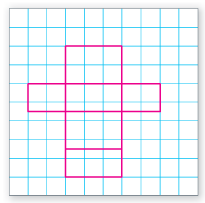 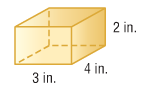 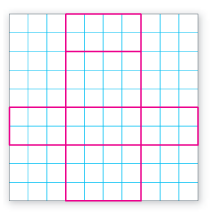 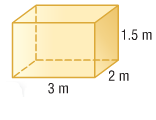 3.  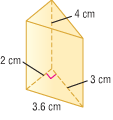 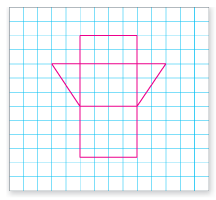 4. 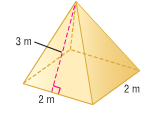 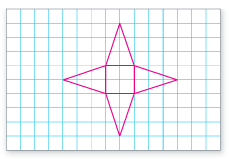 